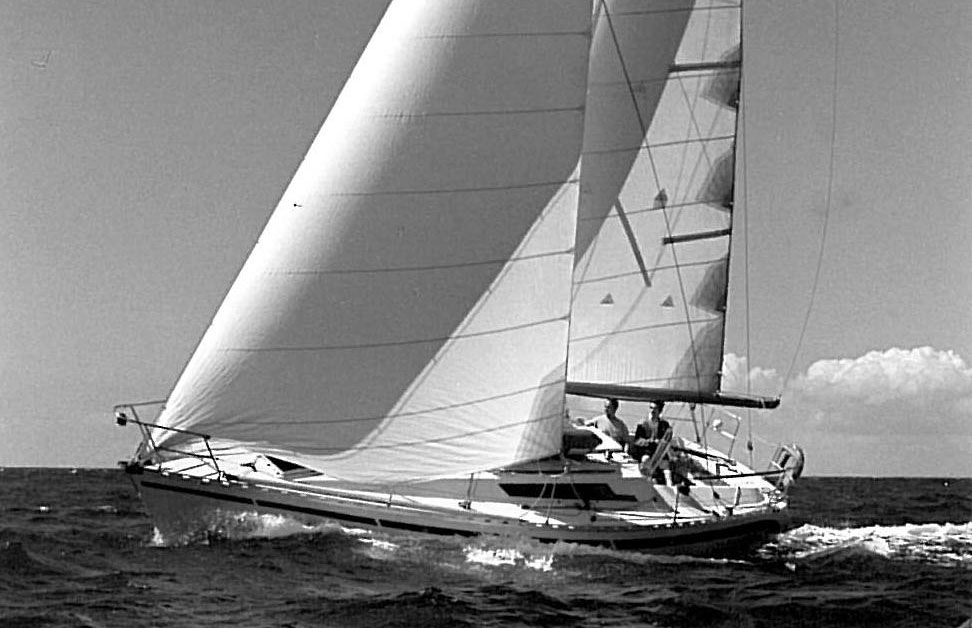 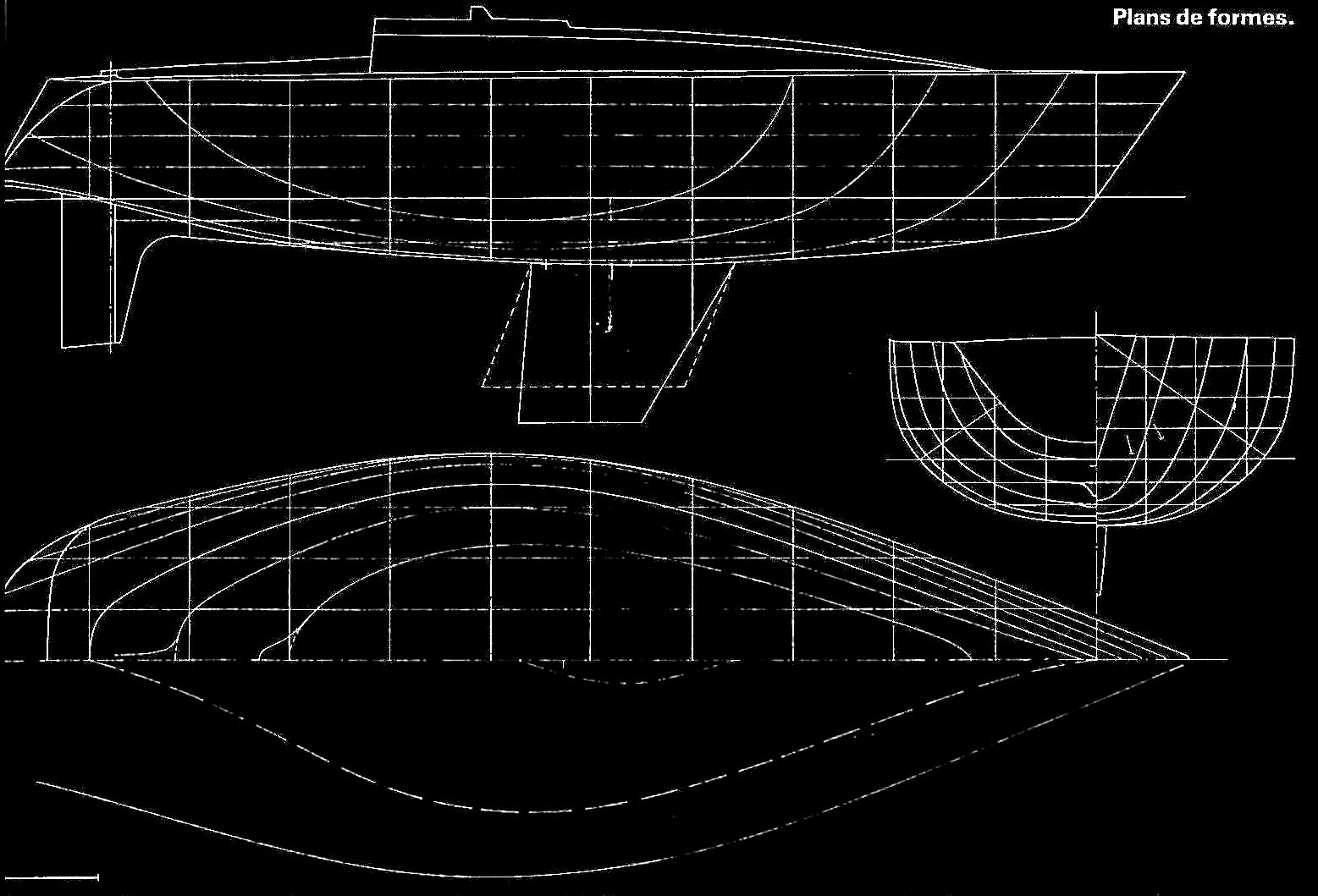 C a b a r r u s   I I I 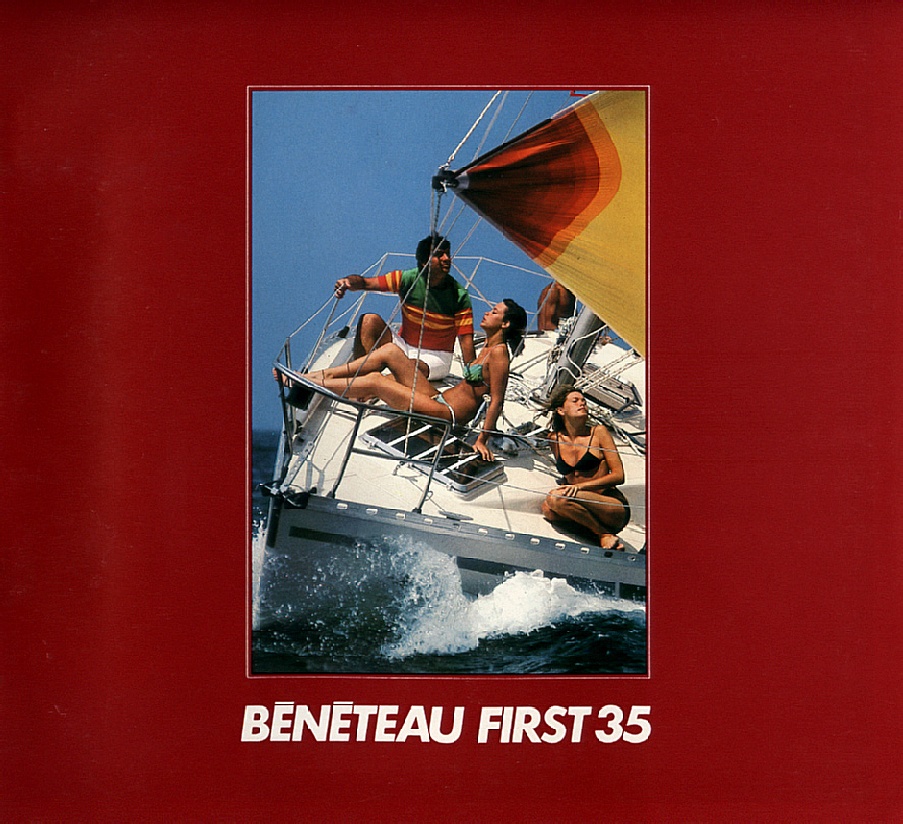 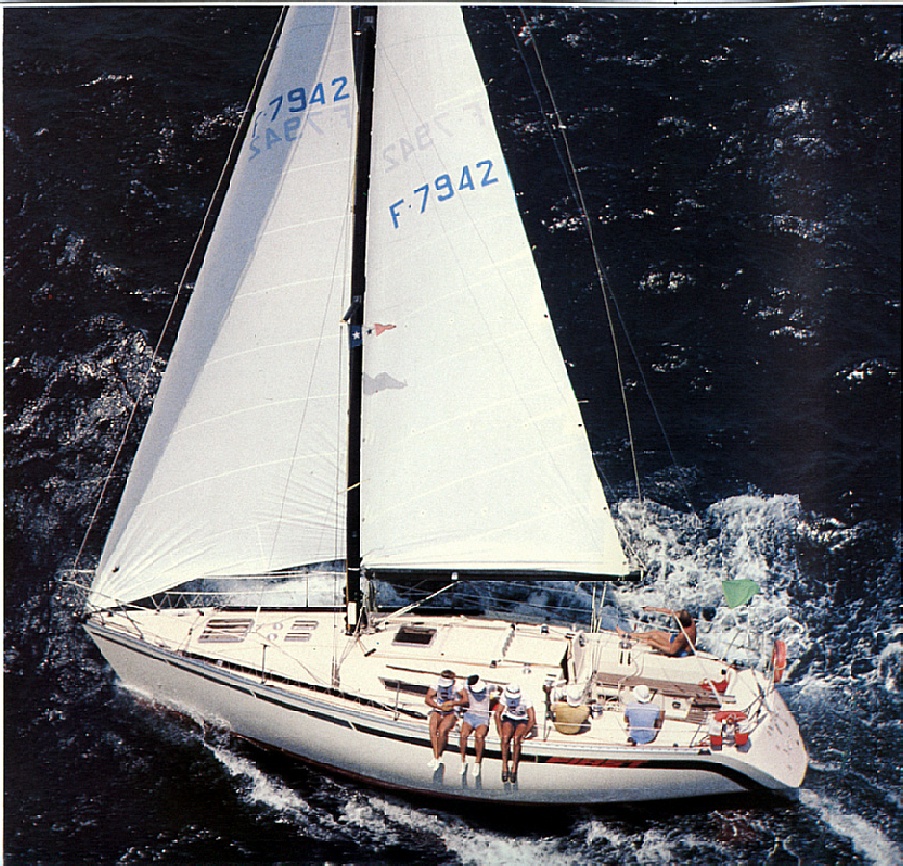 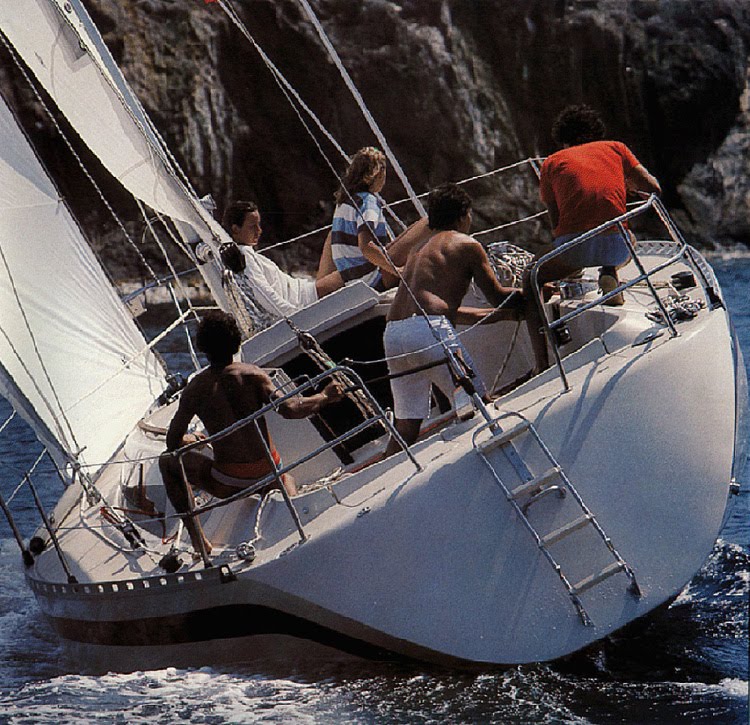 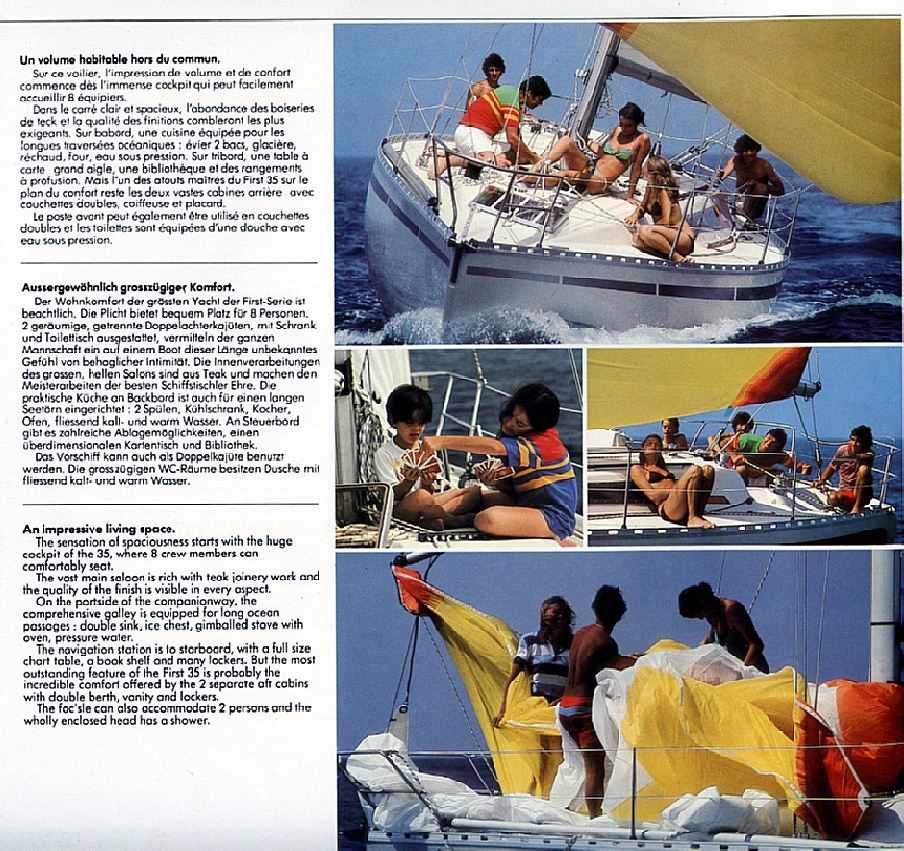 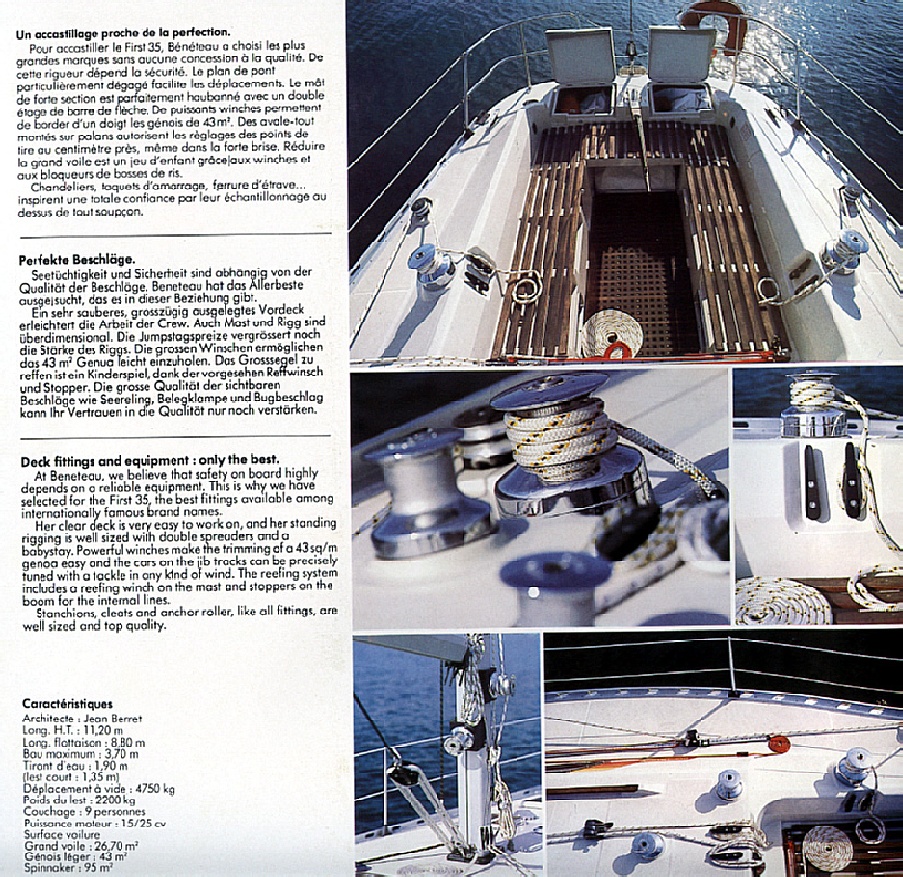 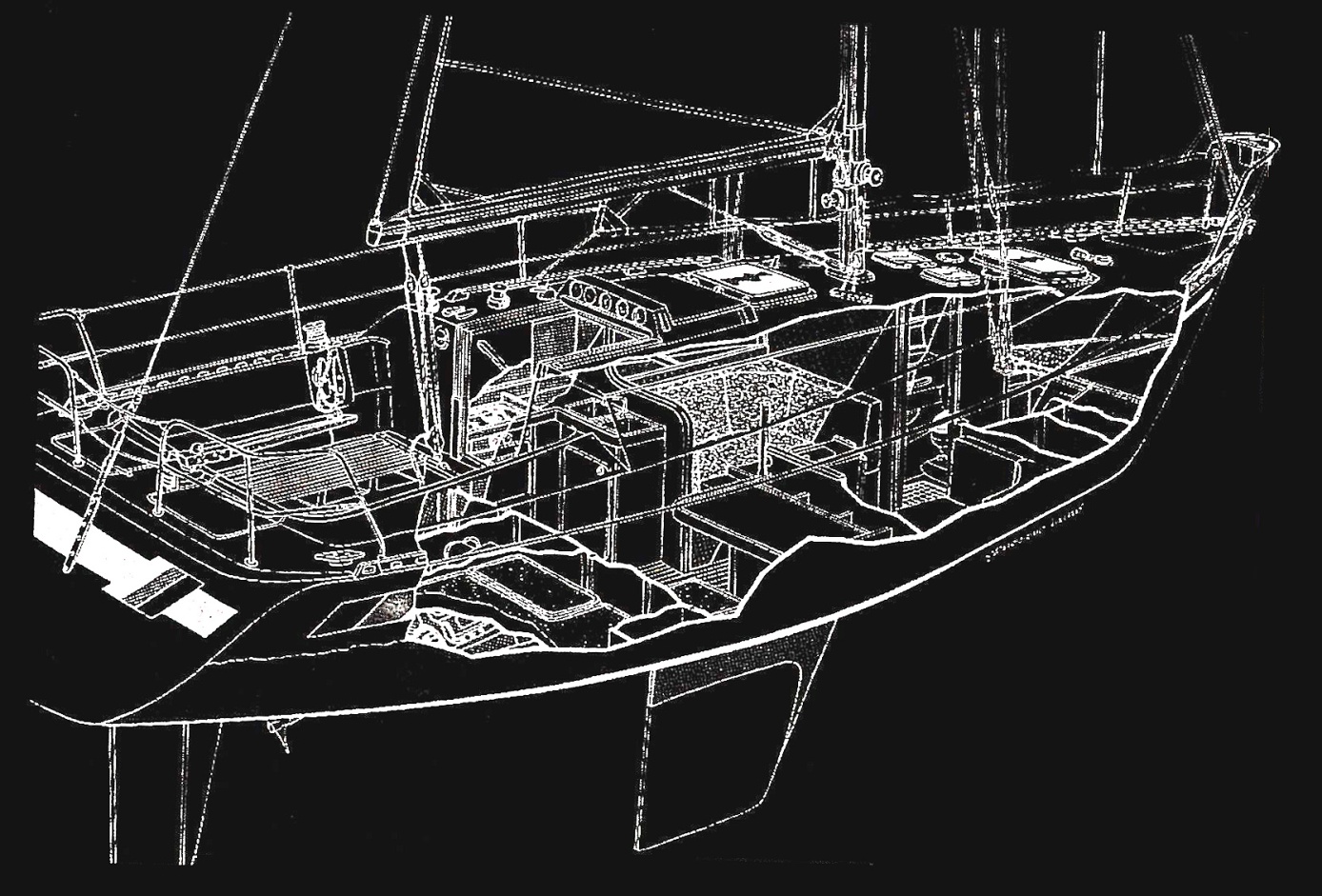 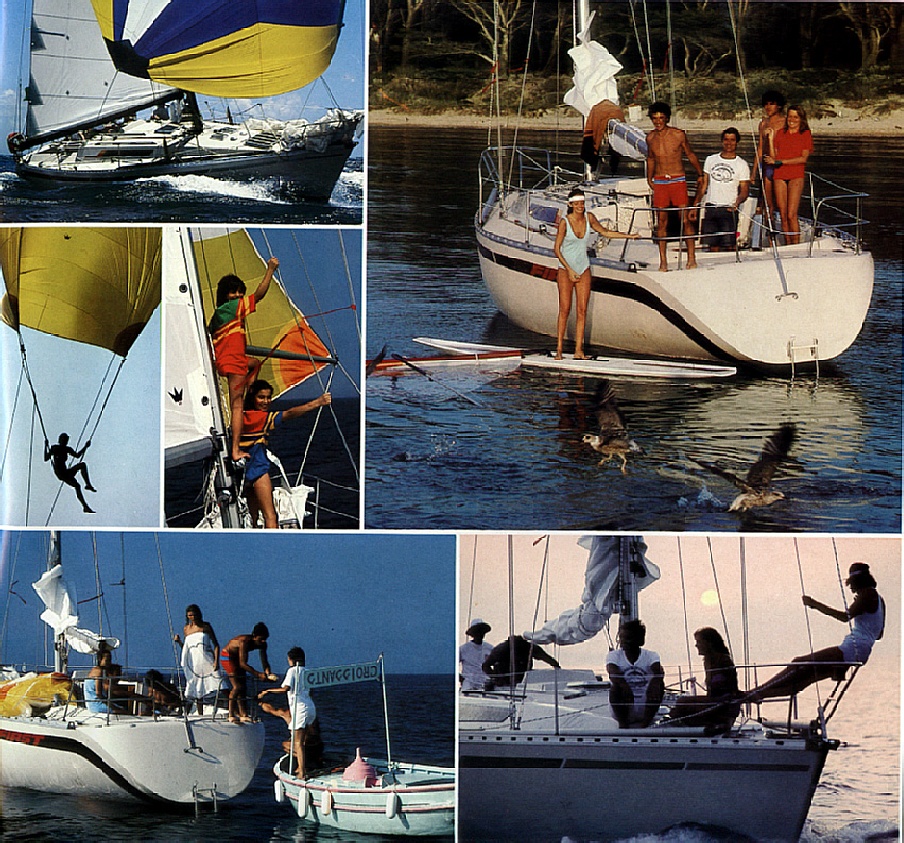 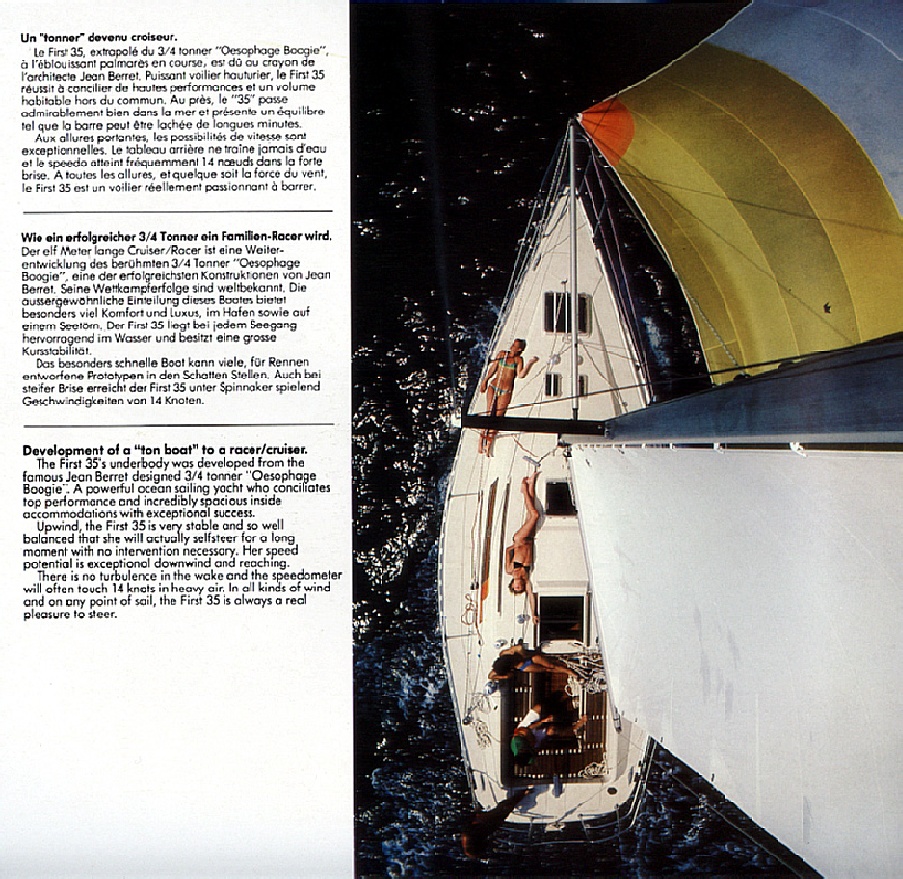 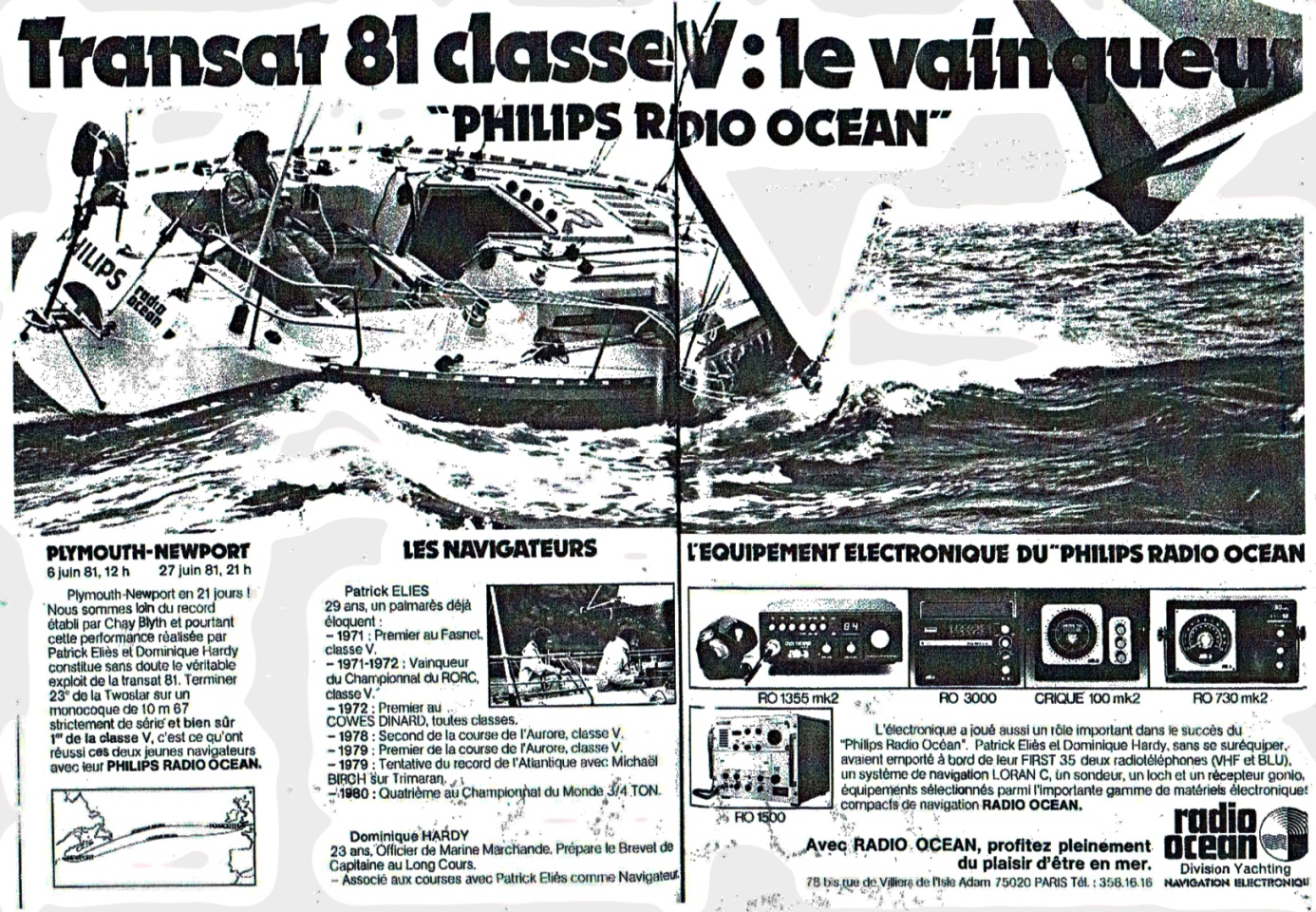 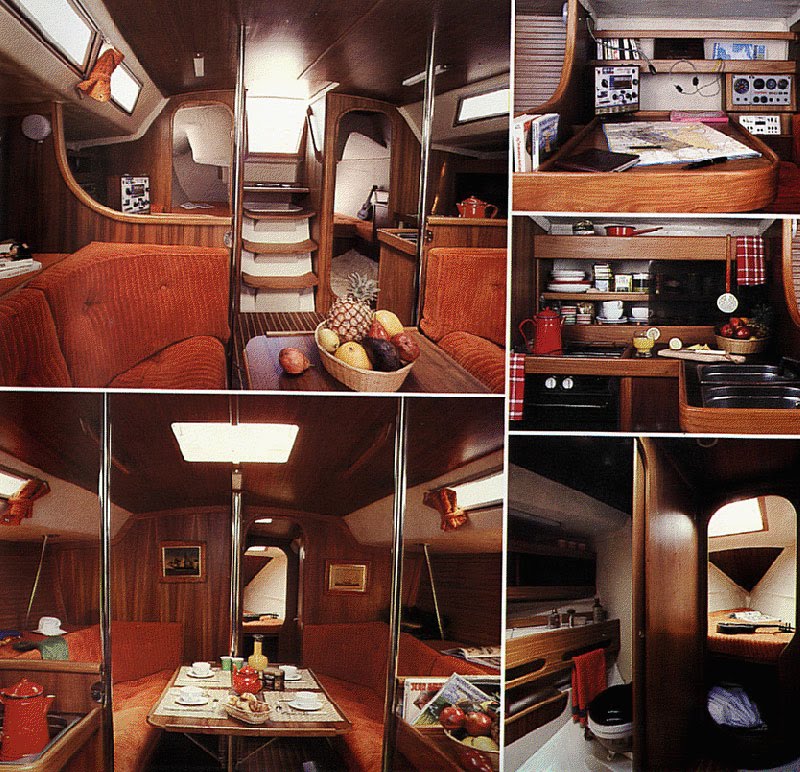 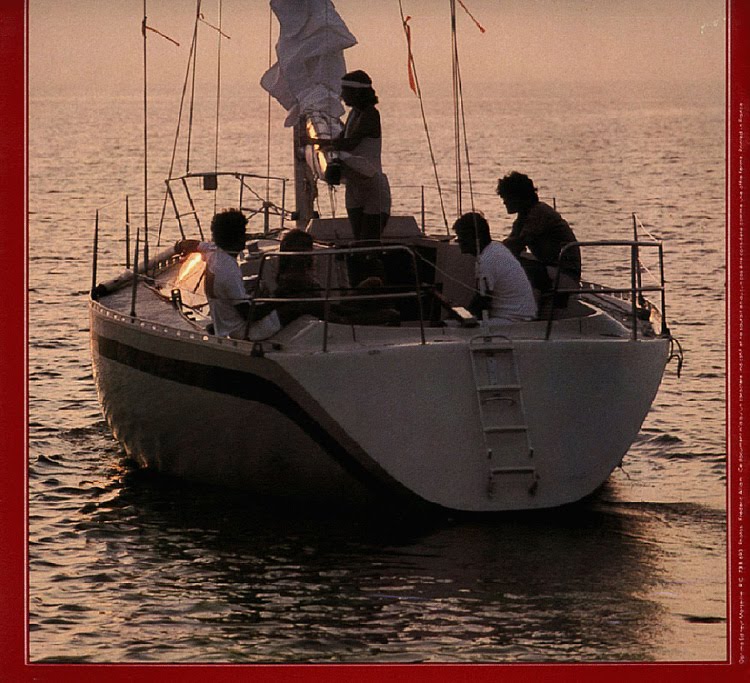 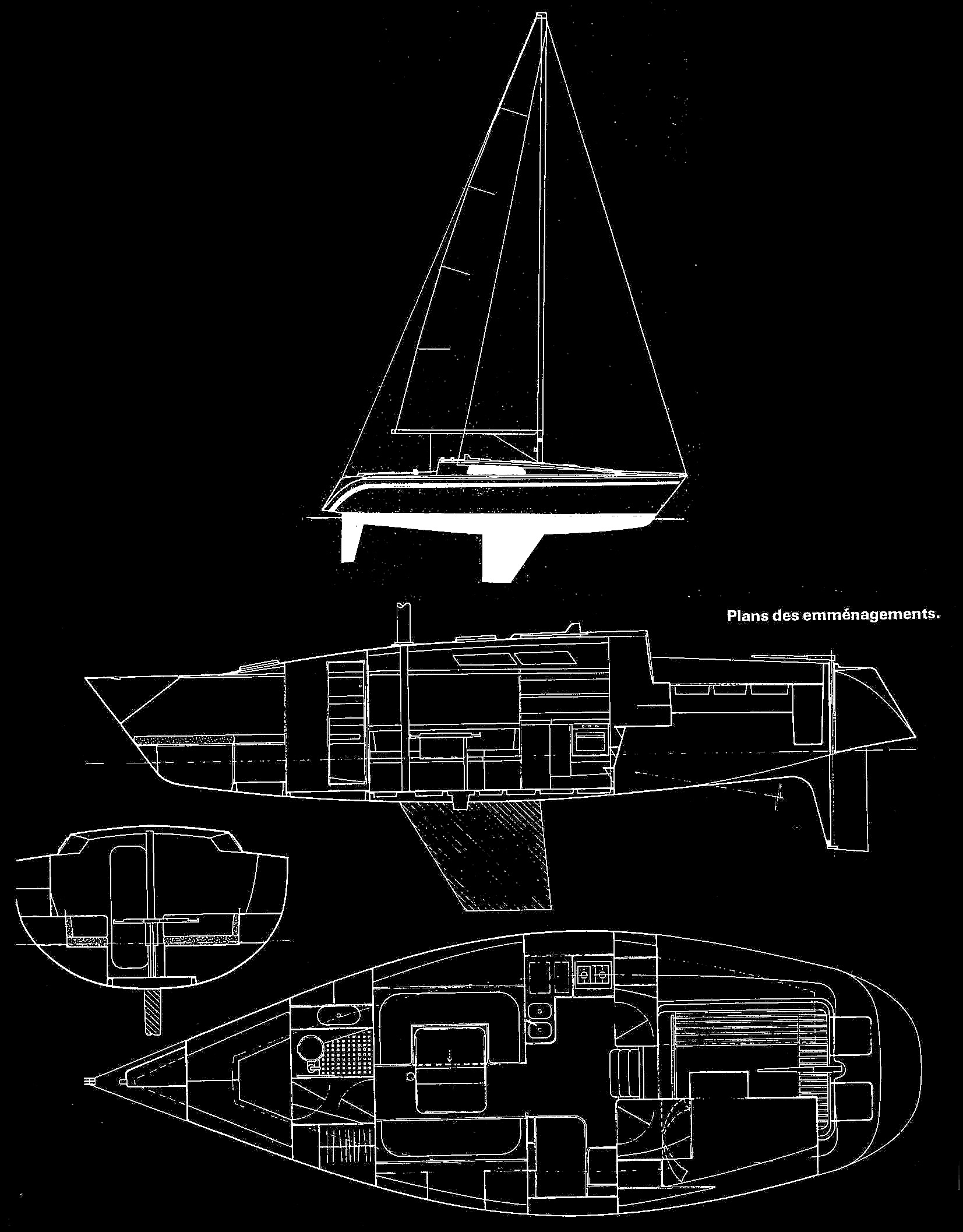 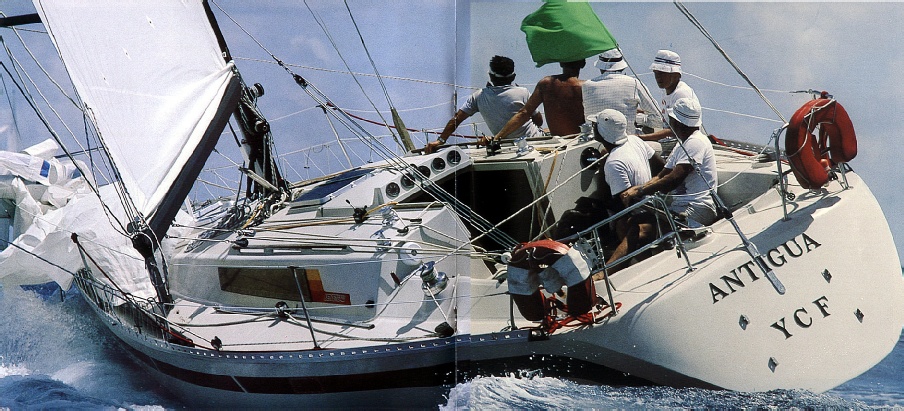 Vainqueur à la semaine d'Antigua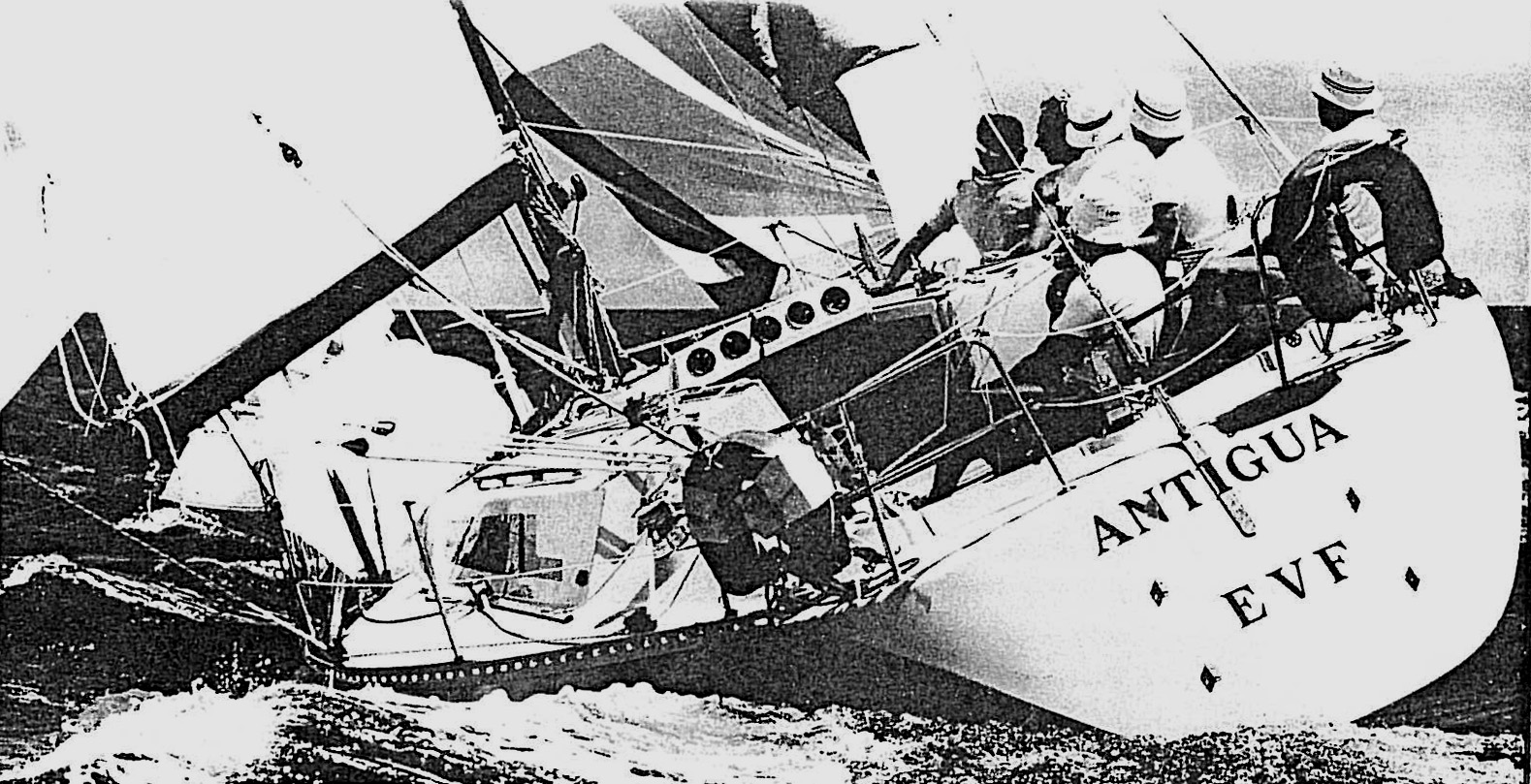 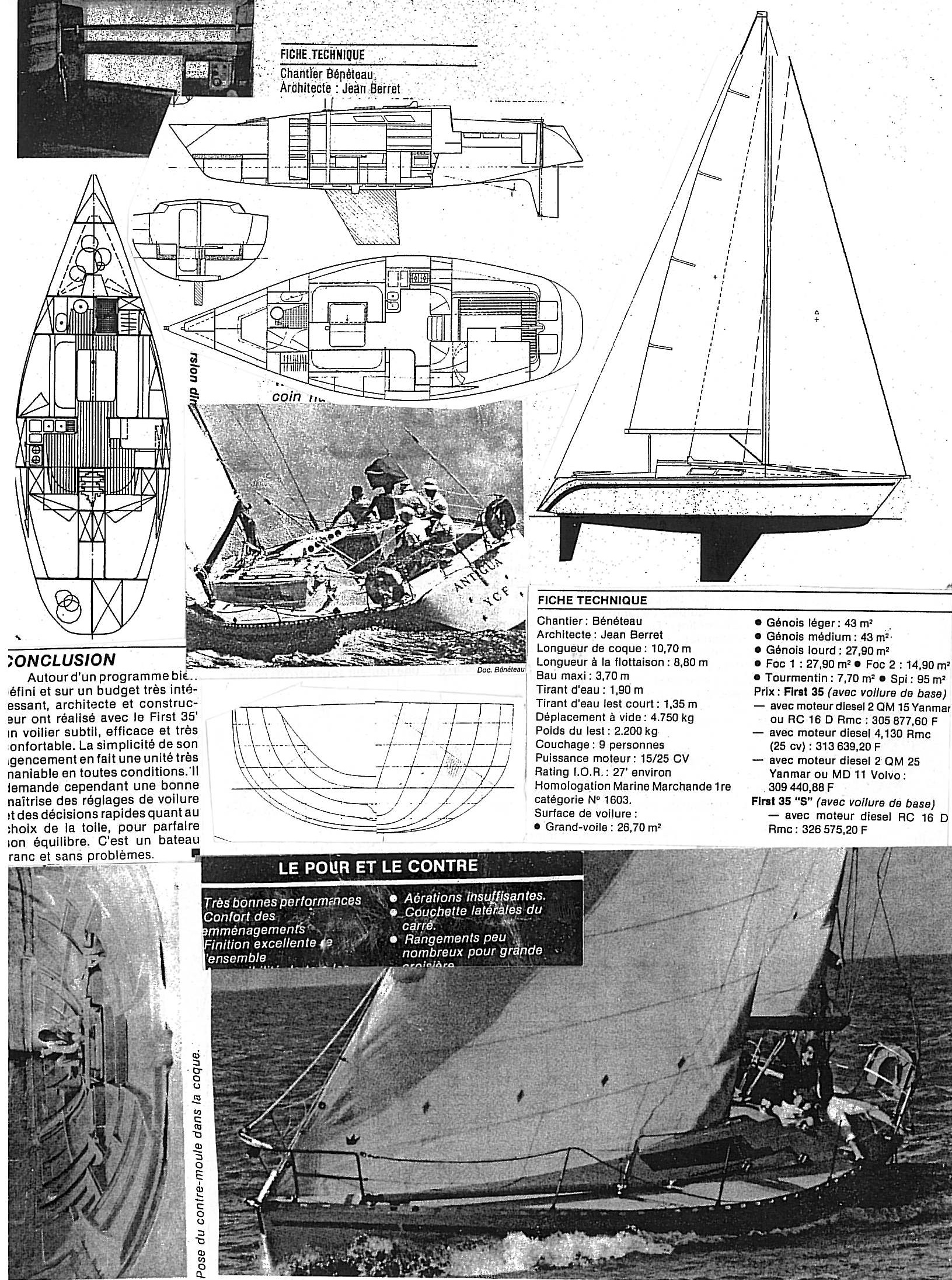 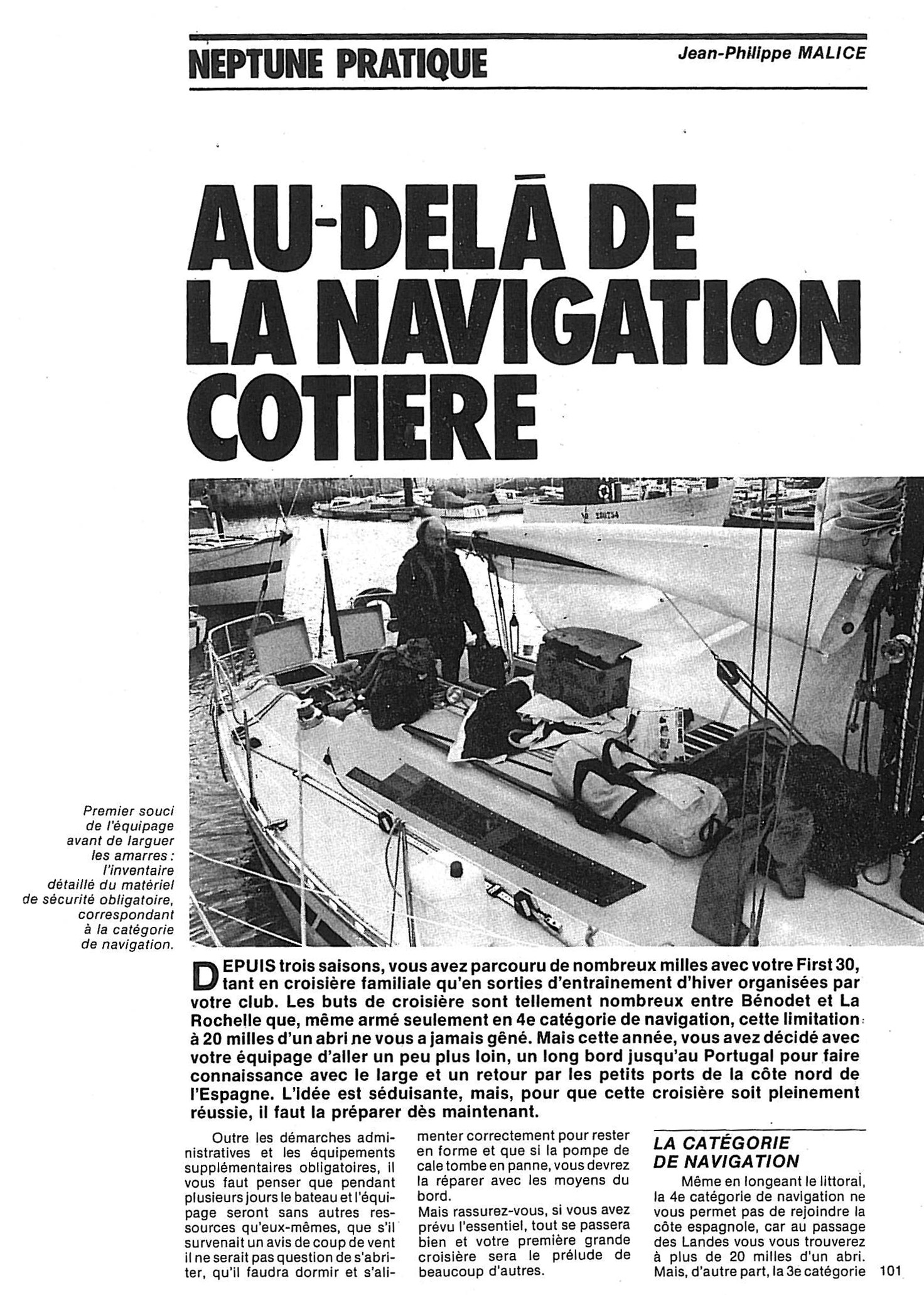 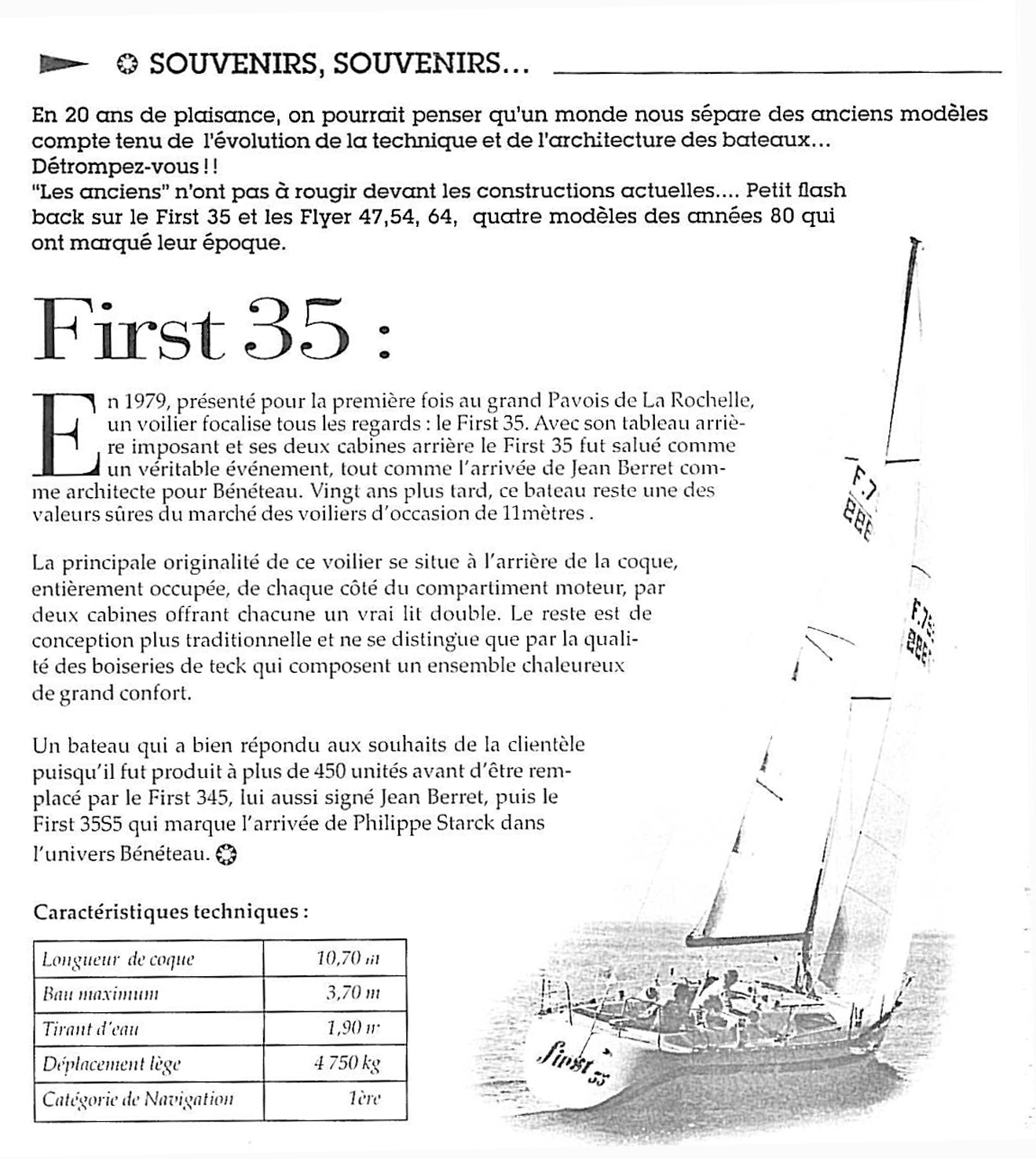 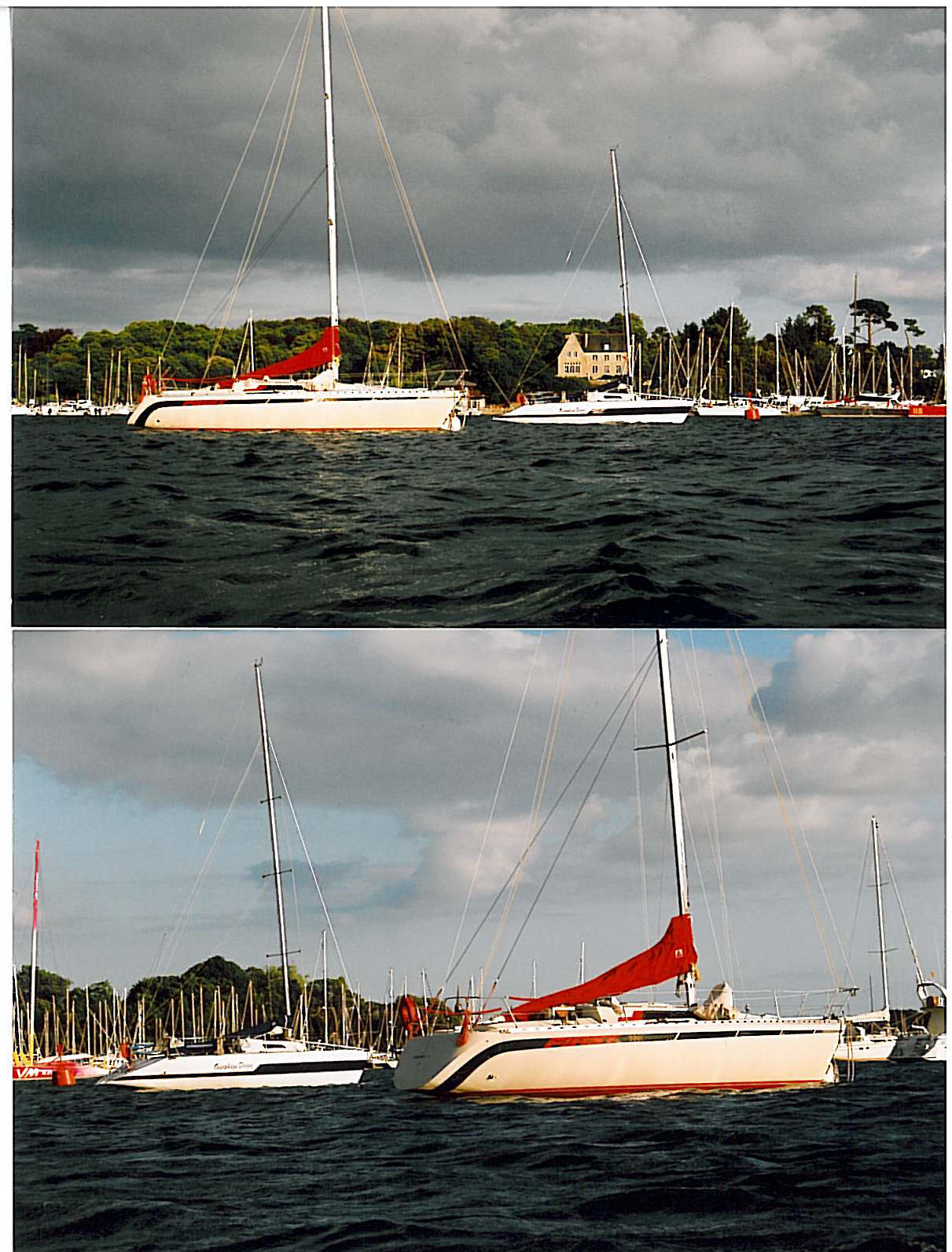 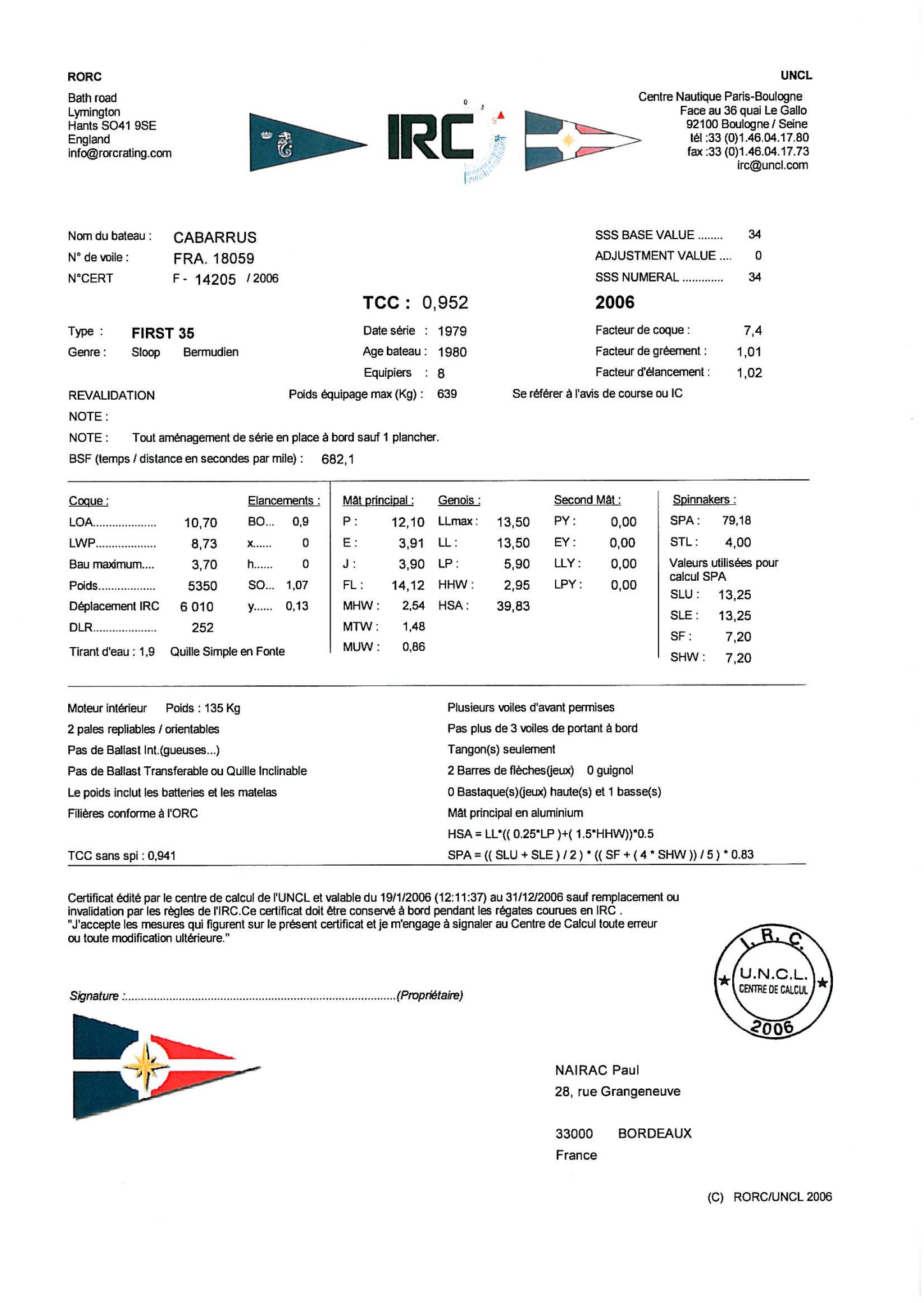 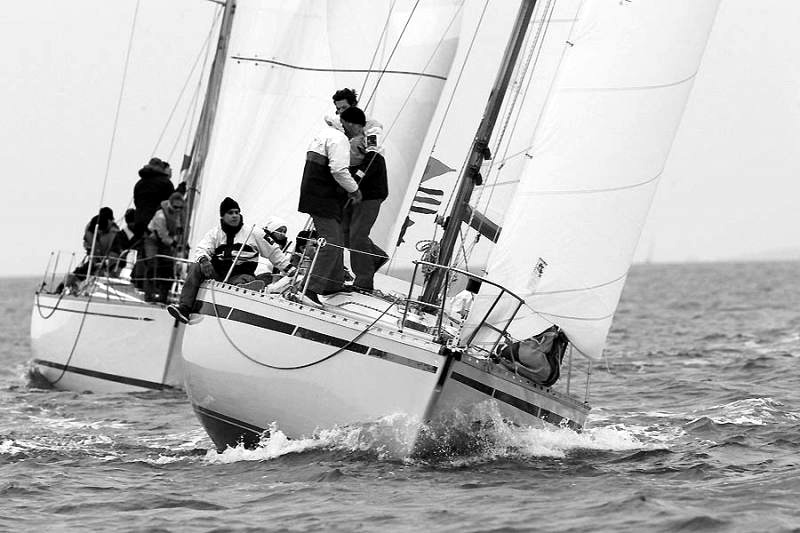 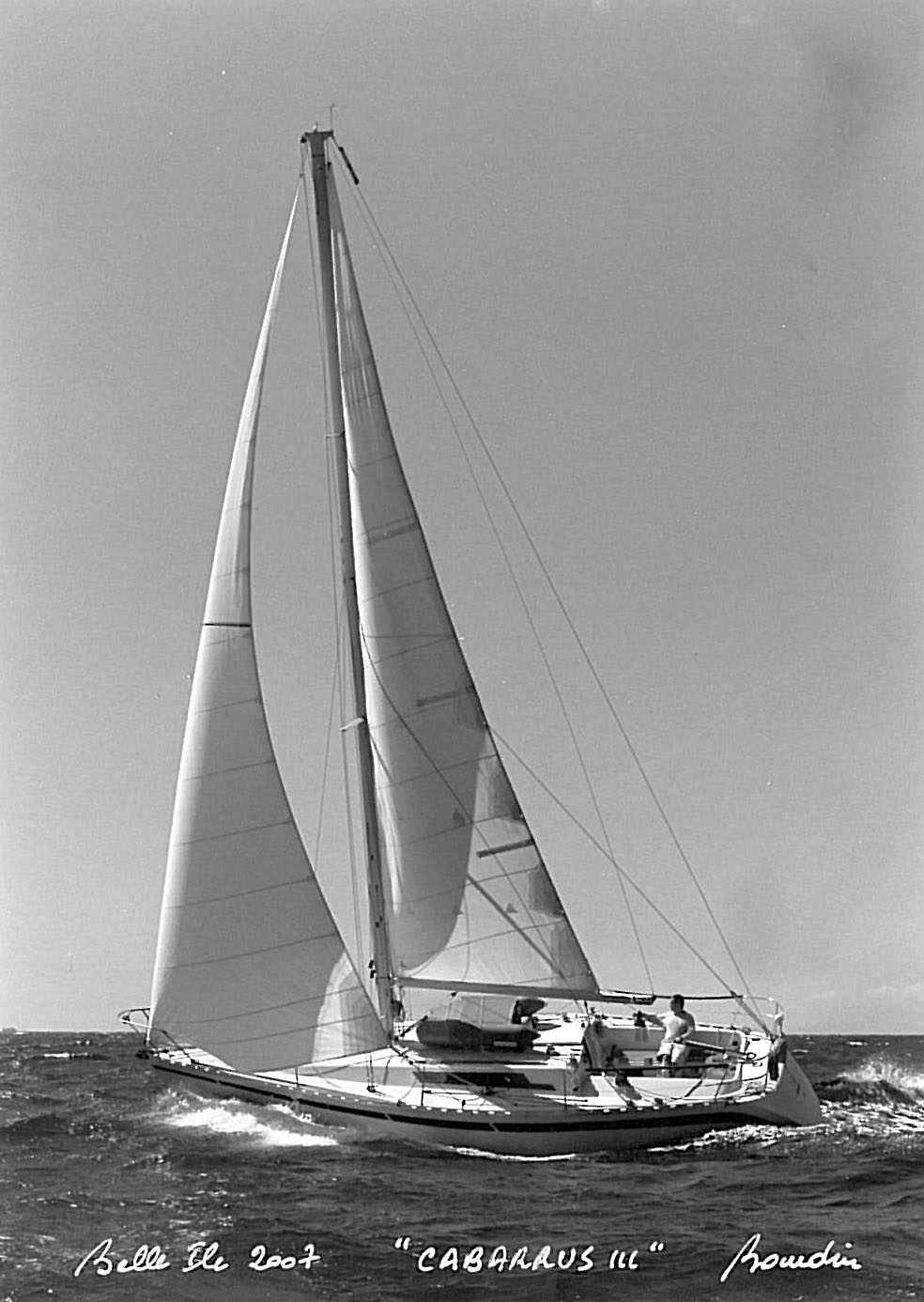 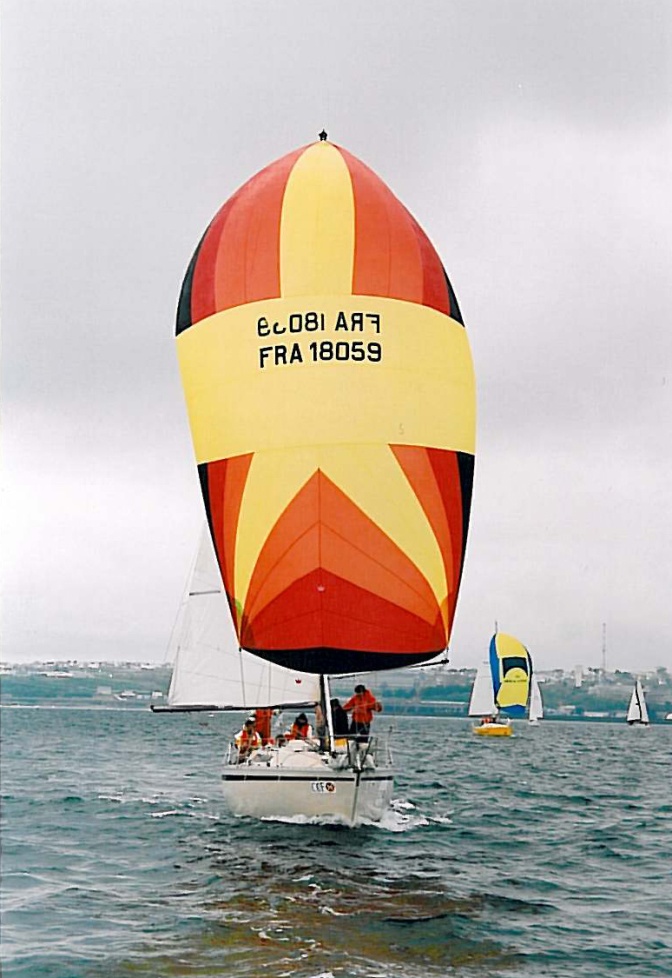 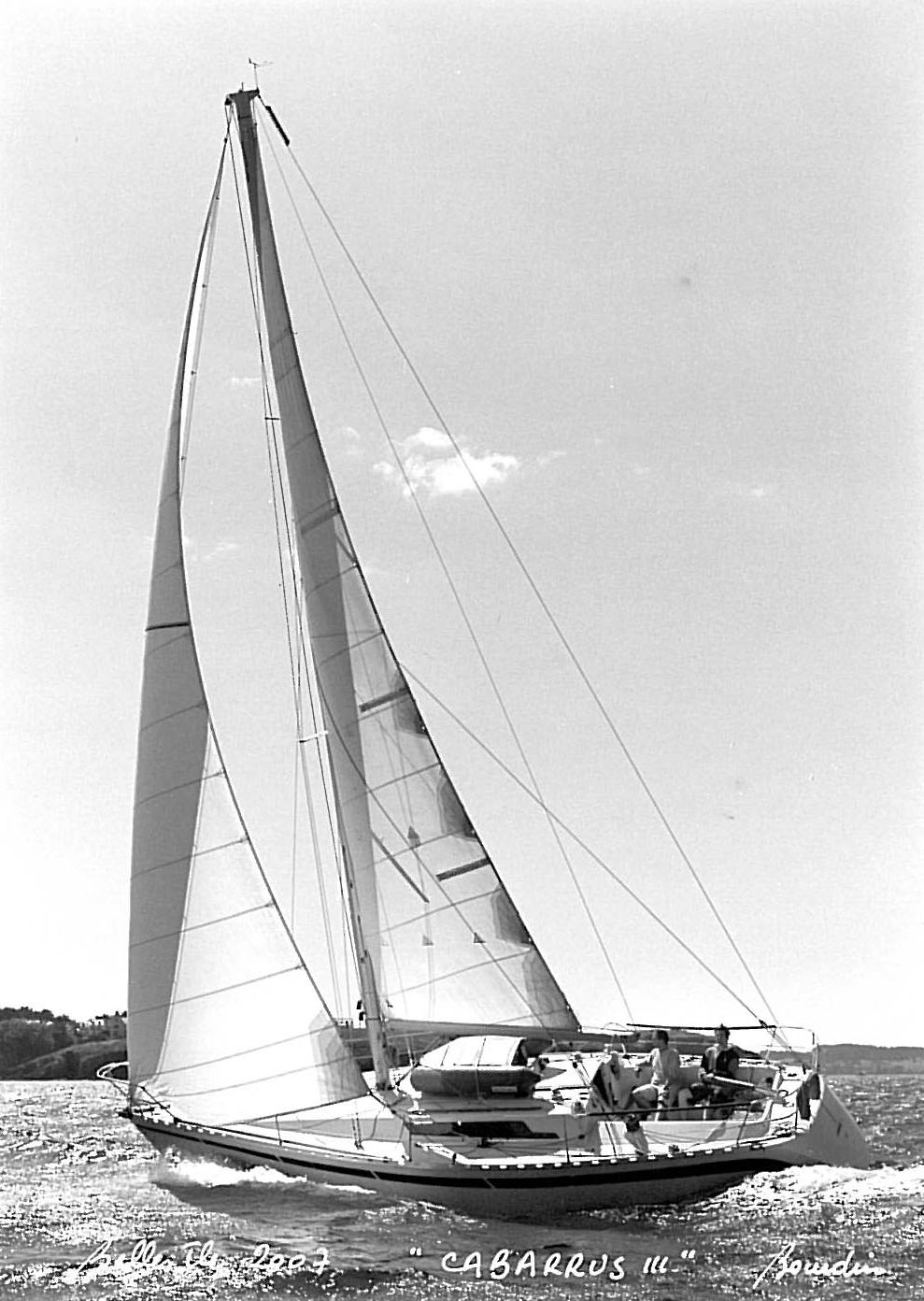 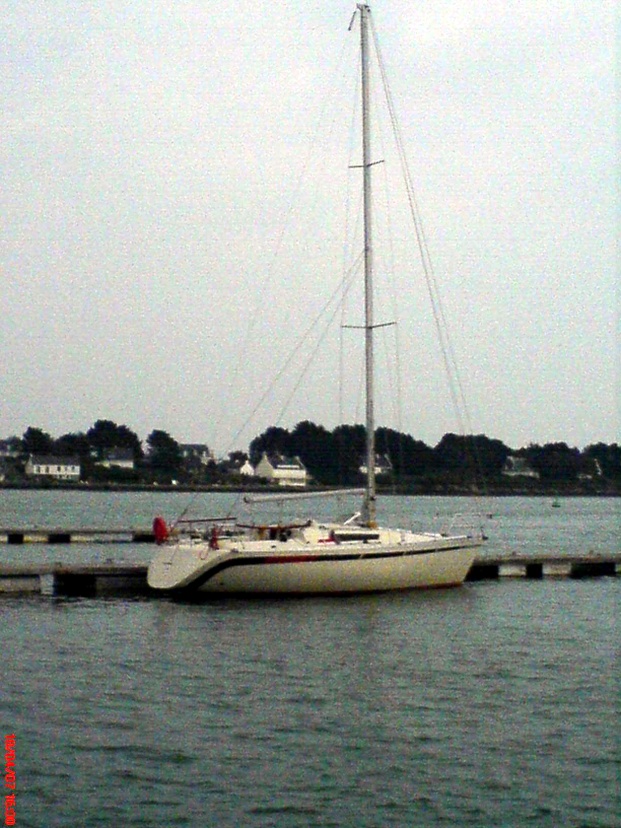 Travers petite GV&inter lourd 7,5nds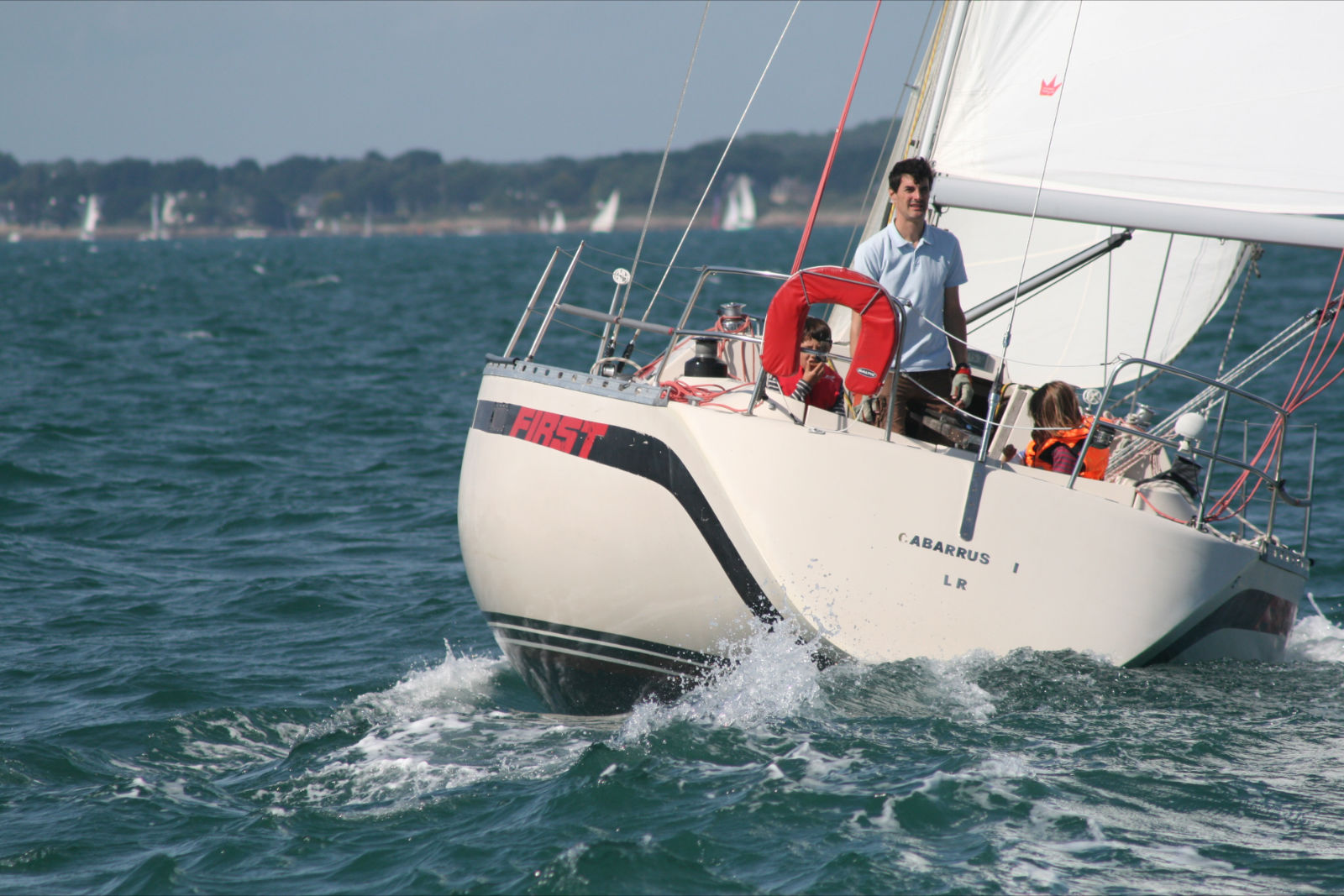 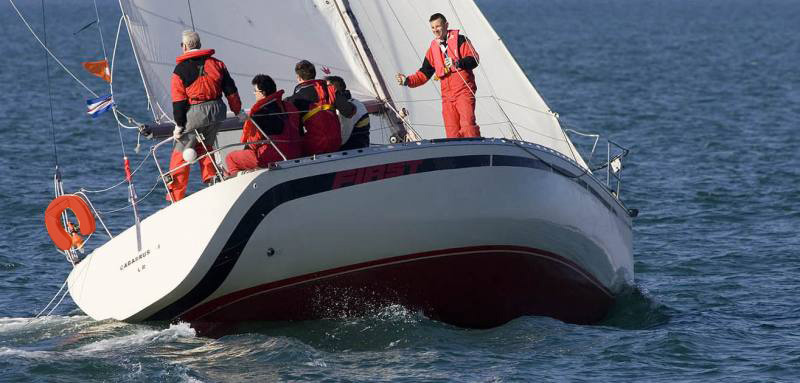 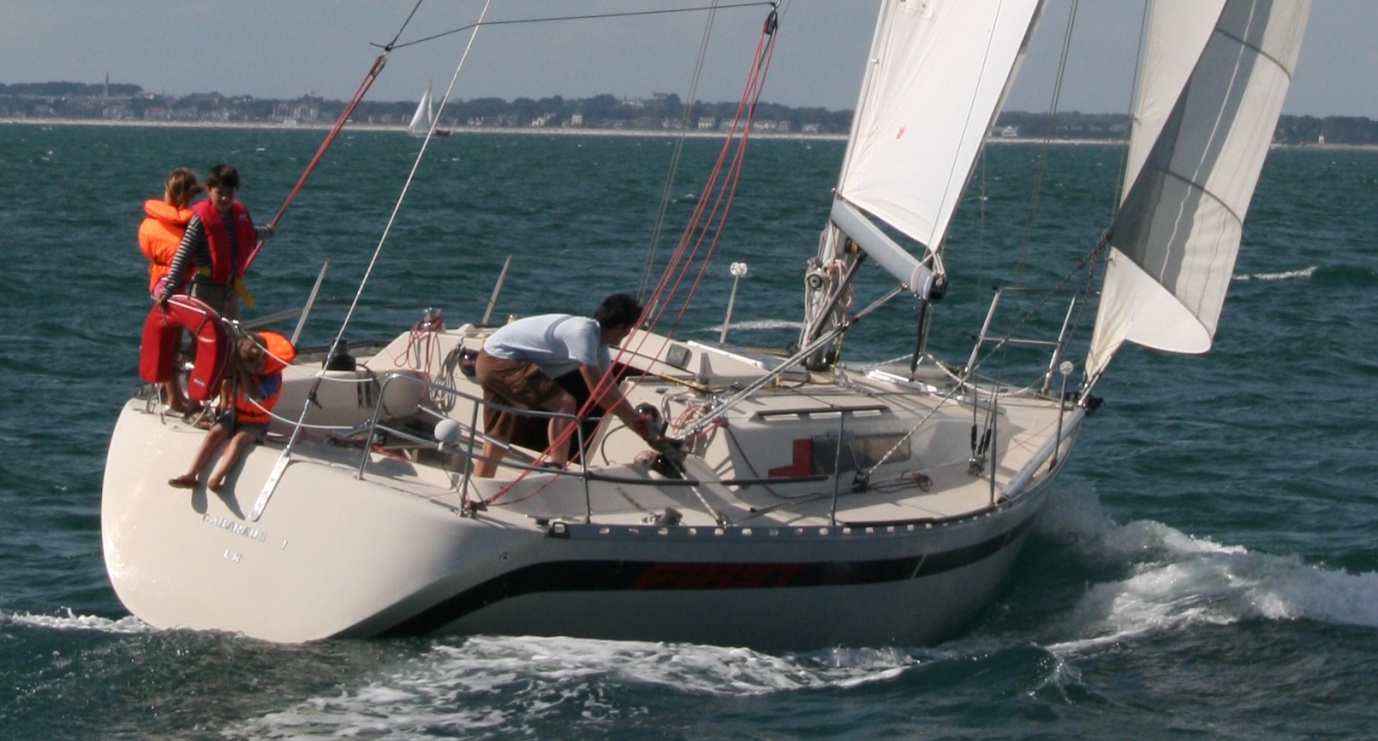 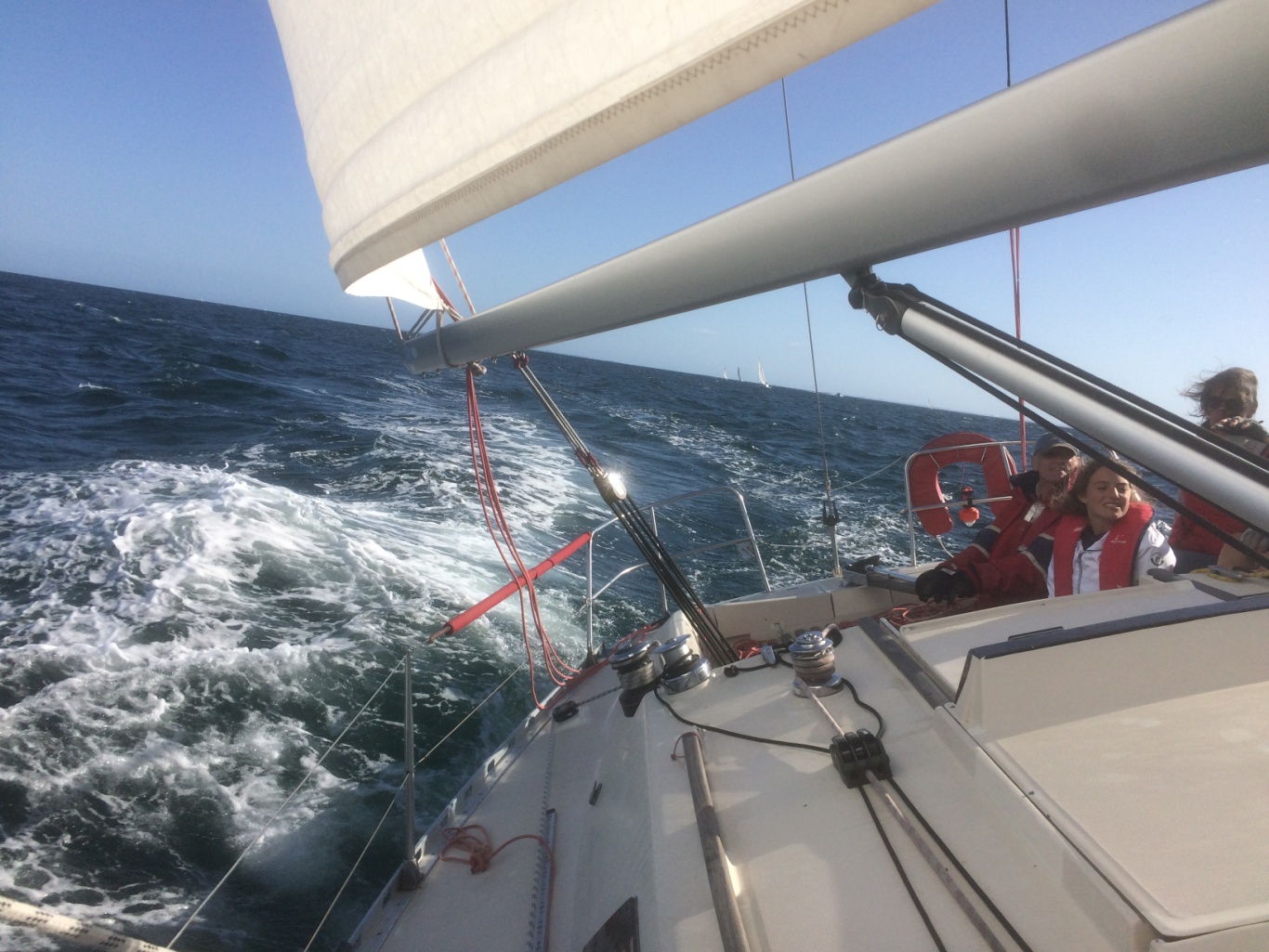 Œsophage Boogie 3/4 t Jean Berret arch. 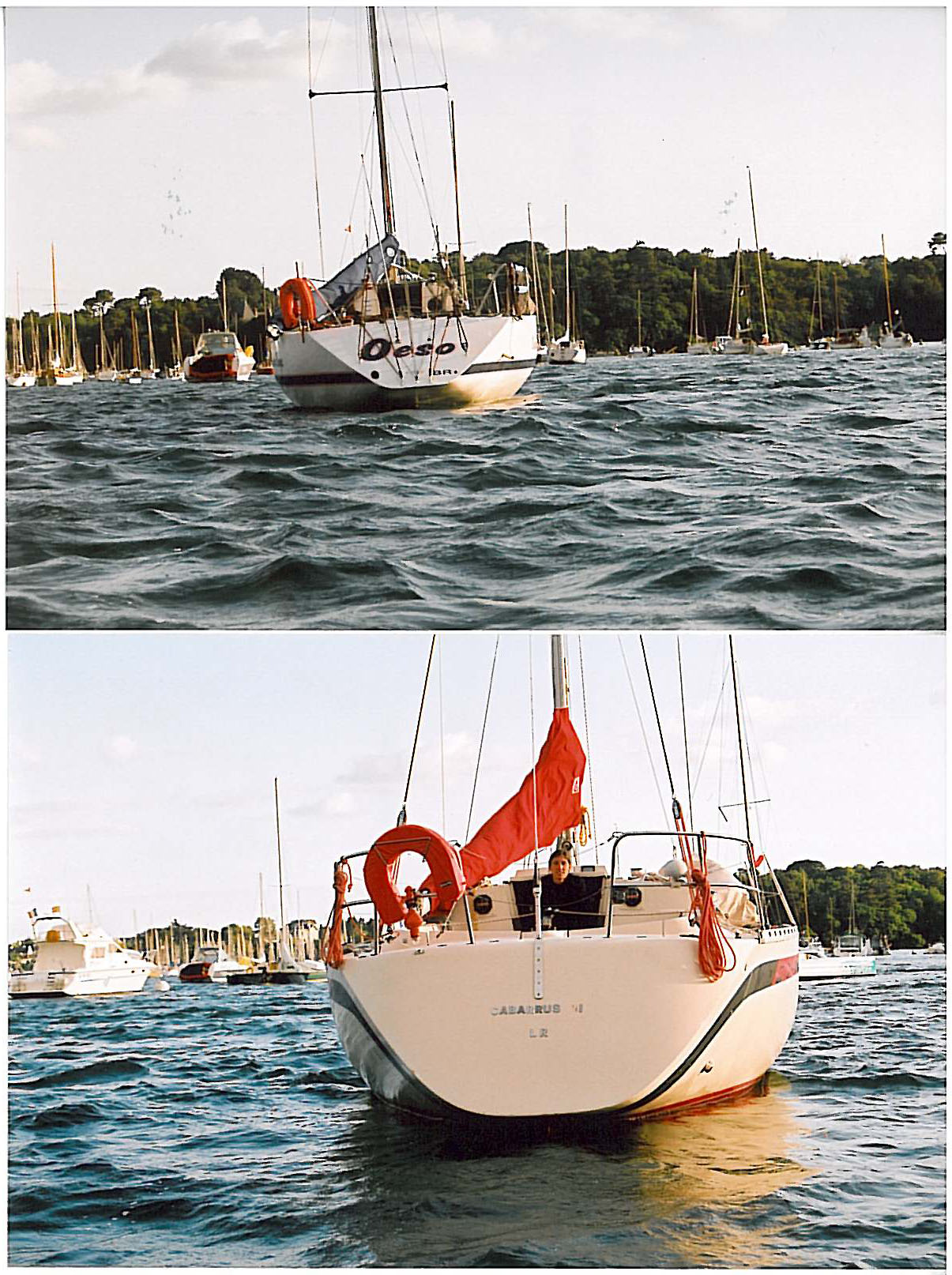 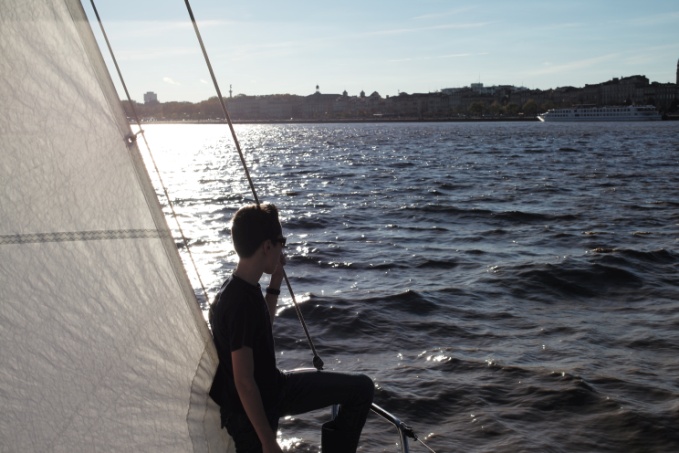 Hervé N. passe en revu BordeauxFrère Jumeau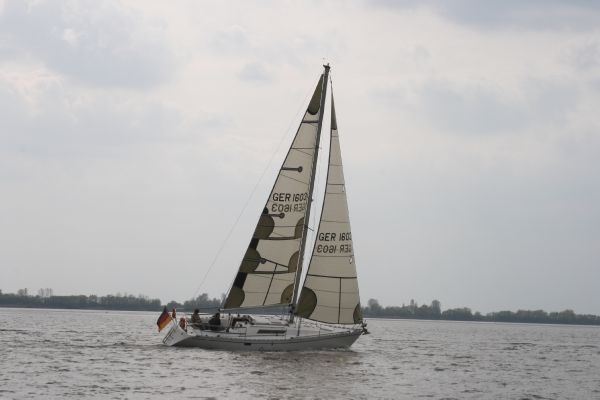 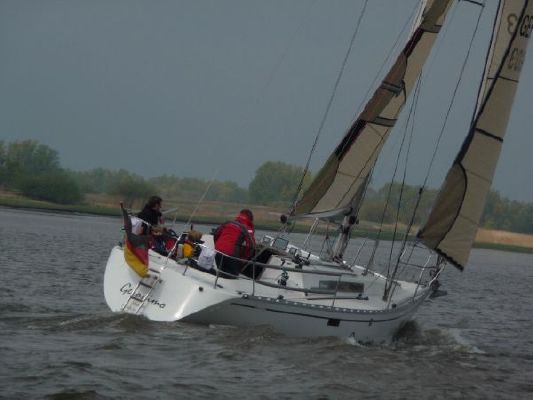 https://www.boat-specs.com/fr/beneteau/first-35-berret-deep-draftLe First 35 - Berret, ici en version "GTE", est un voilier monocoque hauturier de 10.6m dessiné par Jean Berret. Il a été construit en monolithique fibres de verre / polyester, par Bénéteau (France) entre 1979 et 1984 en 419 exemplaires.Le First 35 - Berret fait partie de la gamme First. Le First 35 - Berret est aussi disponible sur Boat-Specs.com en version PTE.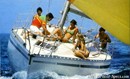   Figaro 3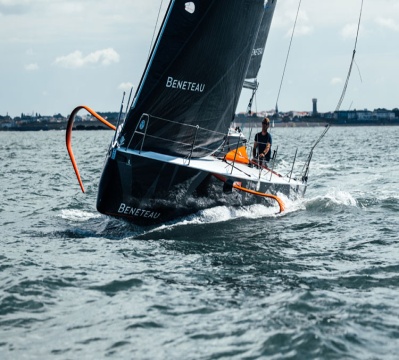 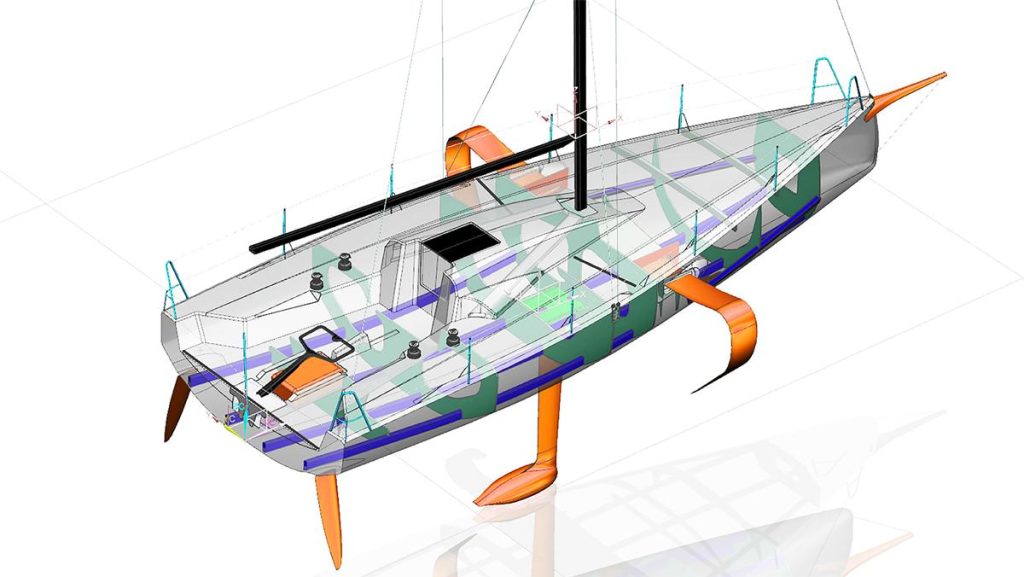 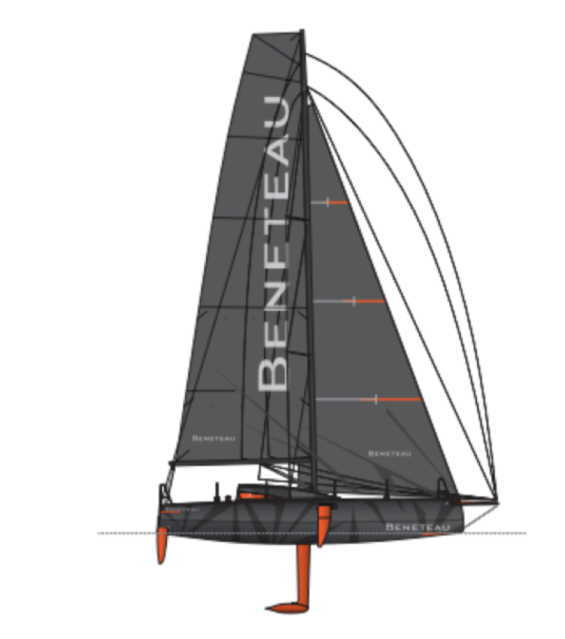 MarqueBénéteauType de coquemonocoqueProgramme voilemonotype de régatePays de fabricationFranceArchitecteVincent Lauriot PrévostDesignerMarc Van PeteghemAnnée de lancement2017 Caractéristiques :Longueur hors-tout10.85 mLongueur de coque9.75 mLongueur à la flottaison9.00 mLargeur - Bau3.47 mTirant d'eau de la version standard2.50 mDéplacement lège2 900 kgMasse du lest1 100 kg HomologationCatégorie de conception CE maxiACatégorie de conception CE pour le nombre de personnes maxiCCarèneType d'appendiceQuille à bulbeMatériaux de la coqueSandwichFoilsFoils chisteraType de barreBarre francheNombre de safran2Caractéristiques générales du First 35 - BerretCaractéristiques générales du First 35 - BerretModèleFirst 35 - BerretVersionGTE "S"Type de coqueMonocoque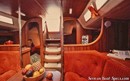 CategorieVoilier de course-croisièreChantierBénéteauArchitecteJean BerretGammeFirstConstructionCoque :
monolithique fibres de verre / polyester 
Pont :
sandwich balsa / fibres de verre / polyesterAnnée de lancement1979Année de fin de production1984Nombre d'exemplaires produits419Type d'appendicesQuillard :
Quille sans bulbeBarre1 barre francheSafran1 safran suspendu derrière aileronCockpitCockpit arrière ferméInsubmersibleNonTransportableNonCatégorie de navigation (France)1Prix standard public HT (indicatif)N.C.Dimensions principales du First 35 - BerretDimensions principales du First 35 - BerretLongueur hors-tout10.7 mLongueur de coque10.6 mLongueur à la flottaison9.15 mBau (largeur)3.7 mTirant d'eau2.02 mDéplacement lège (Masse à vide)4760 kgMasse lest2200 kgJauge12.30 TxGréement et voilure du First 35 - BerretGréement et voilure du First 35 - BerretSurface de voile au près70.9 m²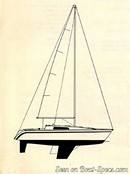 Surface de voile au portant127.7 m²Surface de grand voile27.9 m²Surface du génois43 m²Surface du foc14.86 m²Surface du tourmentin7.71 m²Surface du spi symétrique99.8 m²Type de gréementSloop Marconi en têteMât rotatifNonPosition du mâtMât posé sur le pontMatériaux du gréementMât et bôme en AluminiumMatériaux du gréement dormantMonotoron 1x19Nombres d'étage(s) de barres de flèche2Angle des barres de flèche0 °Performances du First 35 - BerretPerformances du First 35 - BerretRating IOR26.0Surface de voile au près / Déplacement25.06Surface de voile au portant / Déplacement45.13Rapport Déplacement Longueur (DLR)176Rapport de lest46 %Vitesse critique7.34 noeudsNombre de moteur(s)1Type de moteurMoteur inboardPuissance du moteur (min/max)15 Cv / 25 Cv 30chType de carburantDieselCapacité carburant100 litresBerretBerretNombre de cabine(s) (min/max)2Nombre de couchage(s) (min/max)4 / 10Nombre de cabinet(s) de toilette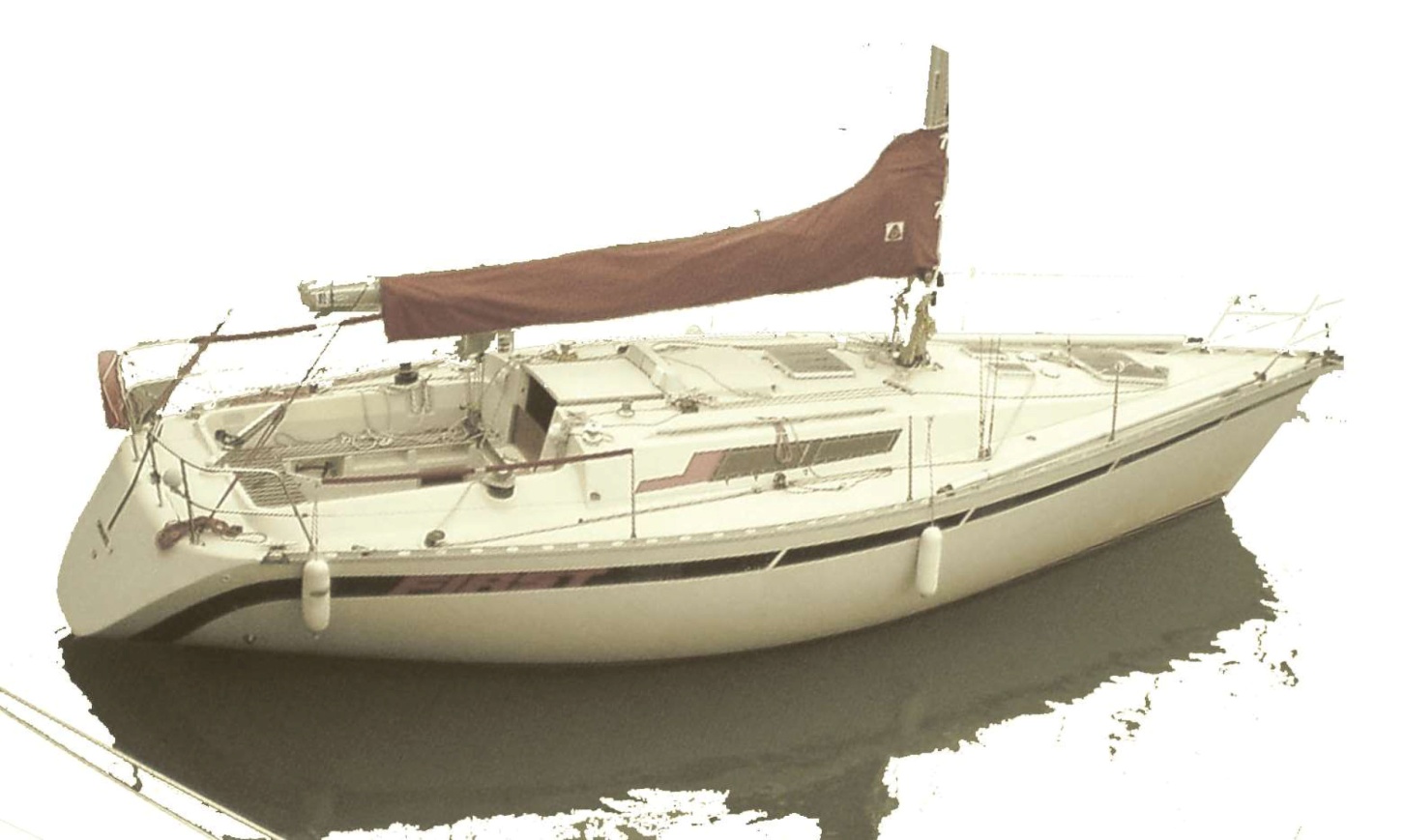 1Capacité eau douce435 litresHauteur sous barrot max.1.9 m